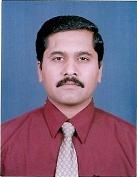 CHANDRASHEKHARCHANDRASHEKHAR.371469@2freemail.com  General Manager – Sales & Marketing Over 20 years of accomplishments in:Defining and implementing Sales & Marketing strategy consistent with business strategy and challengesDriving improvement in Trading & Channel Management in dynamic, highly competitive environmentsManaging Product Enhancements, Competitive Analysis, Market Forecast with Business Development & BrandingPROFILE SUMMARYA competent professional with years of experience in Sales & Marketing, Business Development, Profit Accountability and Team Management Possess sound expertise in strategic planning, market plan execution with skills in business development, product launch & advertisingPivotal in identifying & networking with channel partners, developing the distribution channel, resulting in deeper market penetration and reachEfficient in leading, training and motivating teams ensuring their career development and positive contribution to the company, co-coordinating recruitment & selection activities for the teamWell-versed with management skills in developing and implementing strategic plans to increase efficiency & effectiveness within a business Demonstrated ability in increasing revenue, new market development, strategy implementation to increase penetration & expanding market shareHighly skilled in expansion of dealer network & channel management and managing front lines to attend highest spectrum of performance levelEfficient in involving on selected business deployment work streams and generate work stream specific deliverablesExcellent interpersonal, presentation, communication and negotiation skills and the ability to influence decisions Hands-on exposure in implementing the business planning process and ensuring strategic plan objectives are cascaded into departmental business objectivesCORE COMPETENCIES Meeting marketing & sales operational objectives by contributing marketing & sales information and recommending strategic plans & reviews Achieving marketing & sales financial objectives by forecasting requirements; preparing an annual budget; scheduling expenditures; analyzing variances and initiating corrective actionsMaintaining annual & gross-profit plans by forecasting and developing annual sales quotas for regionsResponsible for developing and incurring expansion in new markets as well as continued expansion among existing clientsMentoring, guiding and identifying peak performance and sales success across the organizationGaining new streams for revenue growth & maintaining relationships with customers to achieve business targetsMaintaining competitor analysis by keeping abreast of market trends & competitor moves to achieve market share metricsAvailing the market information & personal network to develop marketing intelligence for generating leadsEnhancing and implementing marketing strategies to build consumer preference & sales volume through appropriate channelsPlaying key roles in devising and implementing the strategy for meeting sales performance targetsAnalyzing potential business deals by observing market strategies, deal requirements, potential, and financials; evaluating options; resolving internal priorities; recommending equity investmentsDemonstrating leadership in accomplishing new & different requests; exploring opportunities to add value to job accomplishmentsWORK EXPERIENCE	Sonar International Limited as General Manager – Sales & Marketing Aug’16 – Till DateKey Responsibilities: Managing and dealing in Structural Steel items i.e. Beams, Channels, Plates, Bars, Sheets, and Pipes), distribution of Arcelor Mittal Coils (Galv./PPGI) and having a CUT & BEND facility for reinforcement bars to facilitate projectsReporting to the Managing DirectorM.M. Integrated Steel Mills Ltd., Zambia as General Manager – Sales & Marketing Jun’11 - Jun’16Key Responsibilities: Reporting to Director  & CEOResponsible to lead the sales & marketing activities with a fleet of Sales Managers(6), Distributors around ZambiaManaged and steered efforts for branding the product/s and promoted through advertisementMonitored and controlled the purchase of major raw materials used for the manufacturing and trading of steel & costing themSuccessfully established the Trading Division of steel and accountable for its overall operationsVerified and provided techno-commercial input in designing of warehouses for fabricatorsPlanned and developed the overall procedures for monthly production itemsHighlight: Instrumental role in contributing right from the inception stage of the company in 2011 with challenges and achieved substantial growth in 4 years resulting the organization to accomplish the $40 million turnover in 4 yearsBSI Steel, Zambia as Branch Manager- Lusaka Nov’08 – Jun’11Key Responsibilities:Managed the gamut of activities and responsible for the revenue generation Singlehandedly set up 2 roll formersSpearheaded the activities related to the sales & marketing of flat and long structural steel productsSupervised and coordinated the entire sales teamMonitored and managed the various activities in operationsInvolved in strategic planning, procurement and pricingOversaw several activities with respect to administrationReported to the COO in SASafal Group – Africa as Asst. Manager - Exports Aug’05-Oct’08Key Responsibilities:        Reported to the COO (Chief Operating Officer)Led the overall management of sales & marketing of flat and long steel productsHandled, guided and supported the sales team and provided proper assistance Accountable for database / stock handling / inventory managementManaged and promoted the concurrent branding & advertising with showcasingHighlights:Significant contribution in Kenya for about 3 months; looking after the exports of Coils & Flat steel productsPlayed key role in Uganda with the group company for about 3 months on deputationAfter successful accomplishments, transferred to Zambia as a Business Development Manager in Dec’05 with the purpose of opening and handling a  branch – Safintra Zambia Limited (Roofing manufacturer & Steel Supplier) with Roll formers (Corrugator, IBR ,Versatile, Cut–To-Length) and developing the marketSuccessfully acknowledge and promoted to become Marketing Manager in 2007 PREVIOUS EXPERIENCESteel Makers (Zim) Pvt. Ltd., Zimbabwe as HOD - Marketing  					Oct’02– Oct’04     Bright Chem, Ahmedabad, Gujarat as Business Development Manager    				Apr’00 – Sep’02Amol Dicalite Limited Ahmedabad, Gujarat as Marketing Officer 					Jun’96 – Mar’00CREDENTIALSEducationMBA in Marketing from Pune University, IMCD, Pune, Maharashtra						1996Bachelors in Computer Science from Pune University, Modern College, Pune, Maharashtra 			1994IT SkillsWell versed in MS OfficeWorking knowledge with Financial Packages viz. Microsoft Dynamics, Pastel and Tally